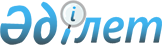 О переименовании улиц села Токсан би Нежинского сельского округа района имени Габита Мусрепова Северо-Казахстанской областиРешение акима Нежинского сельского округа района имени Габита Мусрепова Северо-Казахстанской области от 4 марта 2022 года № 10. Зарегистрировано в Министерстве юстиции Республики Казахстан 14 марта 2022 года № 27094
      В соответствии с подпунктом 4) статьи 14 Закона Республики Казахстан "Об административно-территориальном устройстве Республики Казахстан", с учетом мнения населения села Токсан би и на основании заключения областной ономастической комиссии от 16 апреля 2021 года РЕШИЛ:
      1. Переименовать улицы села Токсан би Нежинского сельского округа района имени Габита Мусрепова Северо-Казахстанской области:
      улицу Комсомольская на улицу Дінмұхамед Қонаев;
      улицу Пионерская на улицу Конституция.
      2. Контроль за исполнением настоящего решения оставляю за собой.
      3. Настоящее решение вводится в действие по истечении десяти календарных дней после дня его первого официального опубликования.
					© 2012. РГП на ПХВ «Институт законодательства и правовой информации Республики Казахстан» Министерства юстиции Республики Казахстан
				
      Аким Нежинского сельского округа 

М. Дюселеков
